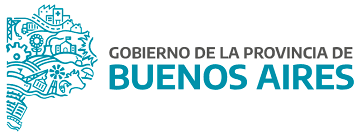 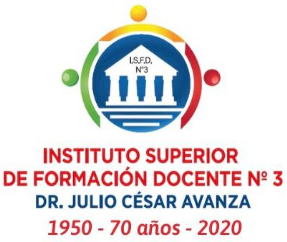 CONSTANCIA DE OBSERVACIONES, PRÁCTICAS Y/O RESIDENCIA              Se deja constancia de que ………………………………………………………………………….DNI .…............………. alumno/a del Instituto ISFD N°3, del profesorado de ………………..………curso………año, realizará/ha realizado Observaciones/ Prácticas          docentes / Residencia  durante el año ………….   en la Escuela …………………………………………….. Turno ……………………………….A pedido del interesado/a y para presentar ante quien corresponda, se extiende la presente en la ciudad deBahía Blanca a los ........... días del mes .......................... de ………...-CONSTANCIA DE OBSERVACIONES, PRÁCTICAS Y/O RESIDENCIA              Se deja constancia de que ………………………………………………………………………….DNI .…............………. alumno/a del Instituto ISFD N°3, del profesorado de ………………..………curso………año, realizará/ha realizado Observaciones/ Prácticas          docentes / Residencia  durante el año ………….   en la Escuela …………………………………………….. Turno ……………………………….A pedido del interesado/a y para presentar ante quien corresponda, se extiende la presente en la ciudad deBahía Blanca a los ........... días del mes .......................... de ………...-CONSTANCIA DE OBSERVACIONES, PRÁCTICAS Y/O RESIDENCIA              Se deja constancia de que ………………………………………………………………………….DNI .…............………. alumno/a del Instituto ISFD N°3, del profesorado de ………………..………curso………año, realizará/ha realizado Observaciones/ Prácticas          docentes / Residencia  durante el año ………….   en la Escuela …………………………………………….. Turno ……………………………….A pedido del interesado/a y para presentar ante quien corresponda, se extiende la presente en la ciudad deBahía Blanca a los ........... días del mes .......................... de ………...-CONSTANCIA DE OBSERVACIONES, PRÁCTICAS Y/O RESIDENCIA              Se deja constancia de que ………………………………………………………………………….DNI .…............………. alumno/a del Instituto ISFD N°3, del profesorado de ………………..………curso………año, realizará/ha realizado Observaciones/ Prácticas          docentes / Residencia  durante el año ………….   en la Escuela …………………………………………….. Turno ……………………………….A pedido del interesado/a y para presentar ante quien corresponda, se extiende la presente en la ciudad deBahía Blanca a los ........... días del mes .......................... de ………...-CONSTANCIA DE OBSERVACIONES, PRÁCTICAS Y/O RESIDENCIA              Se deja constancia de que ………………………………………………………………………….DNI .…............………. alumno/a del Instituto ISFD N°3, del profesorado de ………………..………curso………año, realizará/ha realizado Observaciones/ Prácticas          docentes / Residencia  durante el año ………….   en la Escuela …………………………………………….. Turno ……………………………….A pedido del interesado/a y para presentar ante quien corresponda, se extiende la presente en la ciudad deBahía Blanca a los ........... días del mes .......................... de ………...-Firma del Profesor/aSello del establecimientoFirma del Directora / Secretario/ay sello aclaratorio